Underlag utsläpp, Torpa GårdSammanställningen av de direkta utsläppen från Torpa Gård ser ut såhär:Dessa resultat finns även visualiserade i två grafer på följande sidor.Analystext:Reduktionen av utsläpp från drivmedel kommer från bytet som Torpa Gård gjort, från fossil diesel och bensin, till förnybar etanol och RME/HVO. De återstående 1,4 ton som släppts ut från drivmedelsförbrukning under 2014 kommer ur de 15 % bensin som är inblandad i den E85 etanol som används.Utsläpp relaterade till elförbrukningen har minskat med nästan 100 % sedan 2013. Detta beror till ungefär 2/3 på att Torpa Gård investerat i solceller som producerar ungefär 70 000 kWh årligen. Det återstående behovet, ca 35 000 kWh, fyller Torpa Gård genom att köpa ursprungsmärkt vattenkraftsel vilken inte associeras med några direkta utsläpp. Övriga hänsynstaganden för Torpa Gård:Torpa Gård använder halm för all uppvärmning av sina lokaler. Totalt förbrukas ca 250 000 kg halm årligen för denna uppvärmning. Detta sparar ca 60 m3 eldningsolja varje år, vilket motsvarar en klimatnytta på nästan 160 ton sparade CO2-ekvivalenter årligen.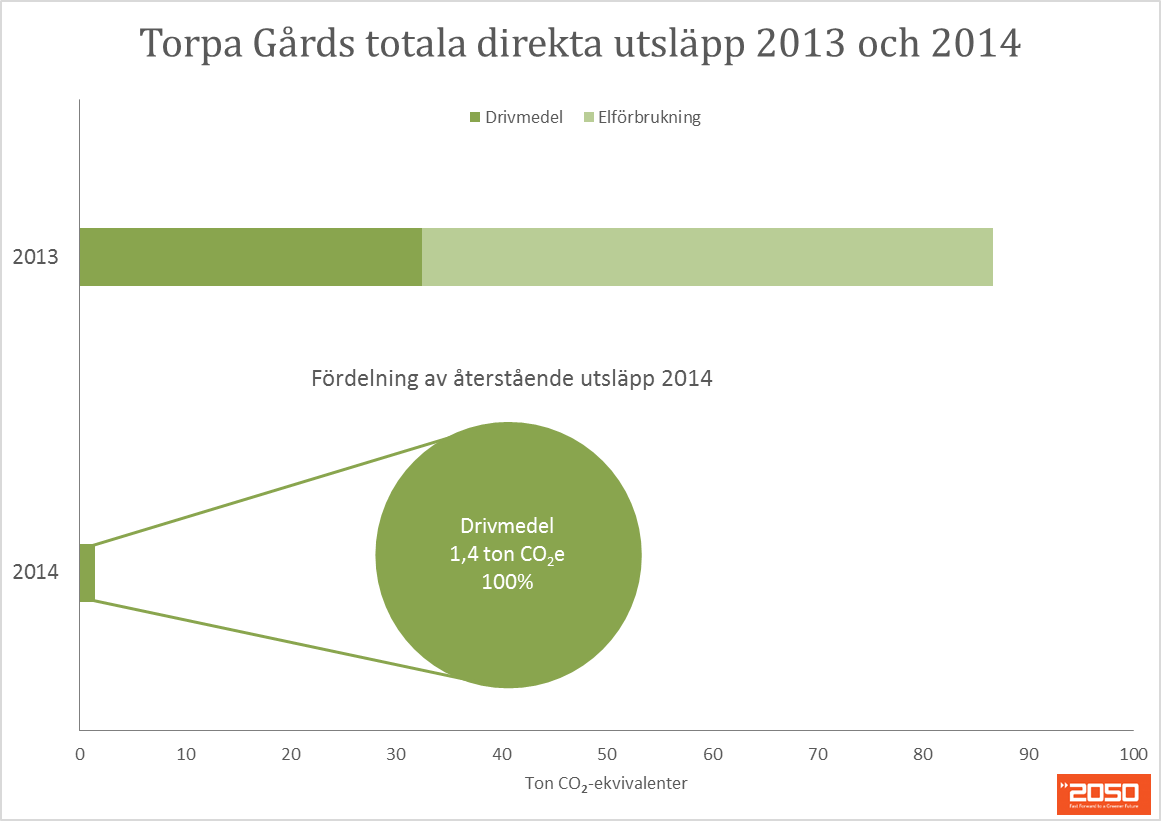 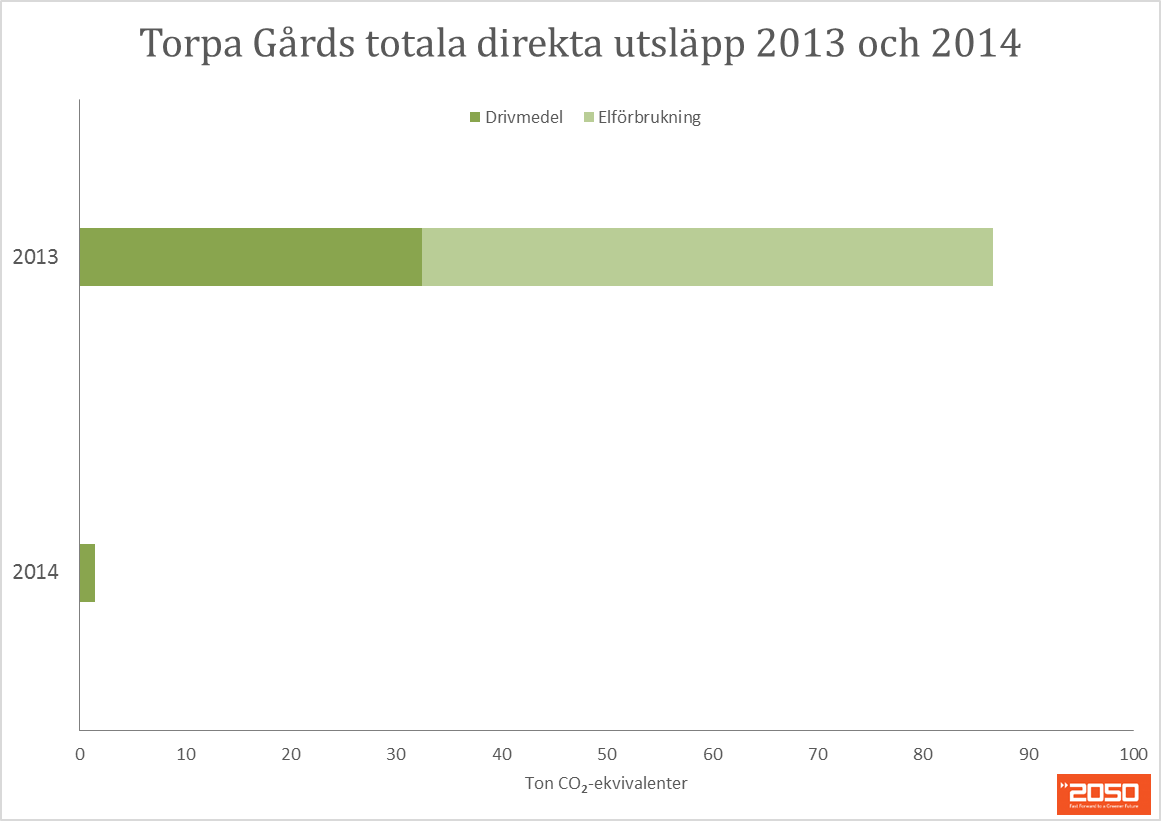 KällaUtsläpp 2013
(ton CO2e)Utsläpp 2014
(ton CO2e)Reduktion 
(ton CO2e)Procentuell 
reduktionScope 1 (Drivmedel)32,51,431,195,6%Scope 2 (Elförbrukning)54,2054,2100%Summa86,71,485,398,3%